Preschool ECCE starts 4th Sept – 28th June (1st-17th July Summer Camp). Playgroup starts 19th Sept-11th July. Yellow days centre closed. Blue Bank Holidays centre closed. Red mid-term breaks centre is closed.2023/24 EEEC Calendar2023/24 EEEC Calendar2023/24 EEEC Calendar2023/24 EEEC Calendar2023/24 EEEC Calendar2023/24 EEEC Calendar2023/24 EEEC Calendar2023/24 EEEC Calendar2023/24 EEEC Calendar2023/24 EEEC Calendar2023/24 EEEC Calendar2023/24 EEEC Calendar2023/24 EEEC Calendar2023/24 EEEC Calendar2023/24 EEEC Calendar2023/24 EEEC Calendar2023/24 EEEC Calendar2023/24 EEEC Calendar2023/24 EEEC Calendar2023/24 EEEC Calendar2023/24 EEEC Calendar2023/24 EEEC Calendar2023/24 EEEC Calendar2023/24 EEEC Calendar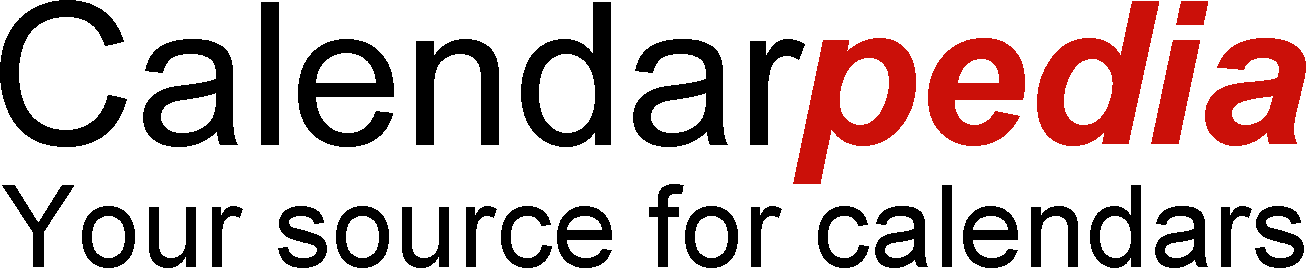 September 2023September 2023September 2023September 2023September 2023September 2023September 2023October 2023October 2023October 2023October 2023October 2023October 2023October 2023November 2023November 2023November 2023November 2023November 2023November 2023November 2023December 2023December 2023December 2023December 2023December 2023December 2023December 2023SuMoTuWeThFrSaSuMoTuWeThFrSaSuMoTuWeThFrSaSuMoTuWeThFrSa1212345671234123456789891011121314567891011345678910111213141516151617181920211213141516171810111213141516171819202122232223242526272819202122232425171819202122232425262728293029303126272829302425262728293031January 2024January 2024January 2024January 2024January 2024January 2024January 2024February 2024February 2024February 2024February 2024February 2024February 2024February 2024March 2024March 2024March 2024March 2024March 2024March 2024March 2024April 2024April 2024April 2024April 2024April 2024April 2024April 2024SuMoTuWeThFrSaSuMoTuWeThFrSaSuMoTuWeThFrSaSuMoTuWeThFrSa12345612312123456789101112134567891034567897891011121314151617181920111213141516171011121314151614151617181920212223242526271819202122232417181920212223212223242526272829303125262728292425262728293028293031May 2024May 2024May 2024May 2024May 2024May 2024May 2024June 2024June 2024June 2024June 2024June 2024June 2024June 2024July 2024July 2024July 2024July 2024July 2024July 2024July 2024August 2024August 2024August 2024August 2024August 2024August 2024August 2024SuMoTuWeThFrSaSuMoTuWeThFrSaSuMoTuWeThFrSaSuMoTuWeThFrSa123411234561235678910112345678789101112134567891012131415161718910111213141514151617181920111213141516171920212223242516171819202122212223242526271819202122232426272829303123242526272829282930312526272829303130